Карточка описания музейного предмета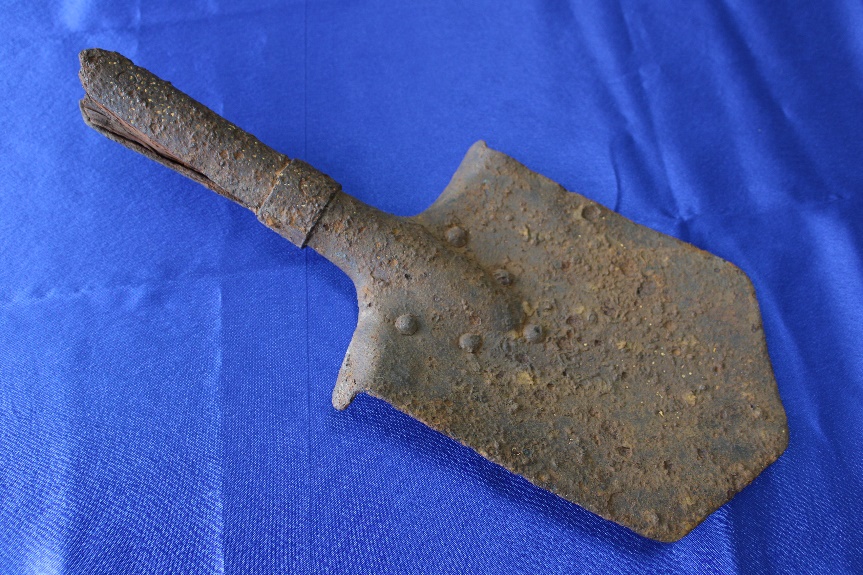 Инвентарный номер95Название, назначениеСаперная лопаткаМесто и время изготовлениянеизвестноКоличество1Материалметалл, дерево Техникафабричное производство Размер36 x 15 смСохранностьчеренок обломан, ржавчинаОписание саперная лопата изготовлена из металла, форма штыка пятиугольная, черенок обломан, часть деревянного черенка сохранилась в области обжимного кольца.Источник поступлениянайдена во время поисковых работ в 1980-е годы в районе ст.Ерденево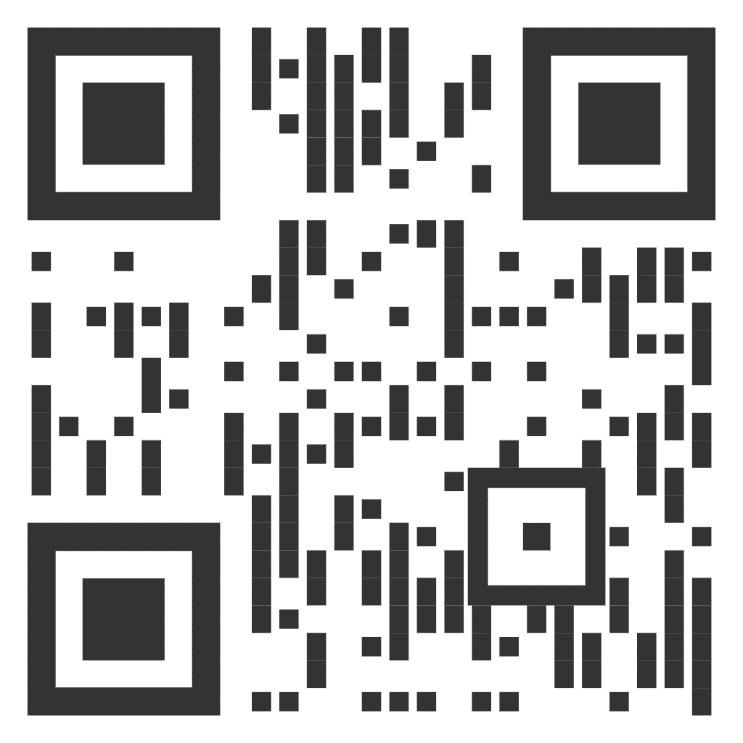 